ΜΑΘΑΙΝΩ ΤΟΥΣ ΑΡΙΘΜΟΥΣ ΜΕΧΡΙ ΤΟ 20Όνομα: 	Τάξη: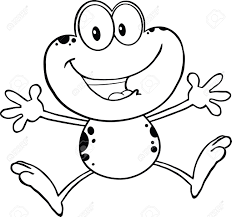 11, 	, 13, 	,	,	             , 17, 18, 19, 2020,19,             ,              , 16, 15, 14, 	           , 12, 11 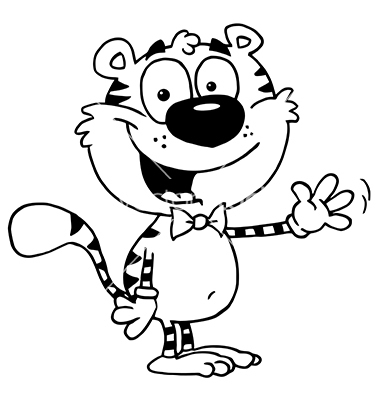 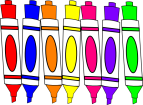 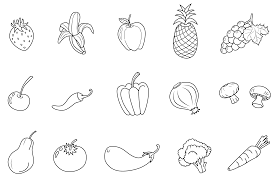 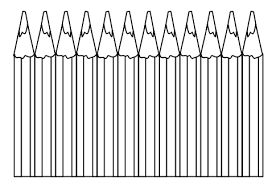 11, 12, 13, 14, 15, 16, 17, 18, 19, 20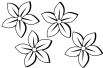 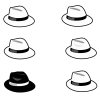 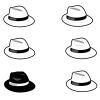 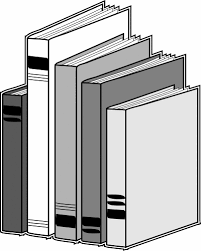 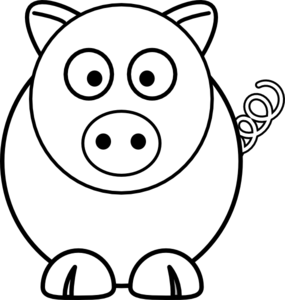 Δώδεκα:           	Έντεκα:          	Δεκατέσσερα:	Δεκαπέντε:		Δεκαεπτά:	      		Είκοσι:		Δεκατρία:Δεκαέξι:		Δεκαοκτώ:		Δεκαεννιά: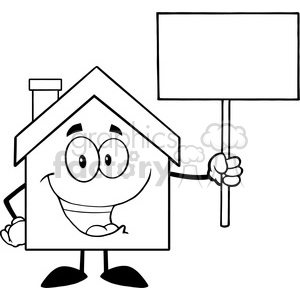 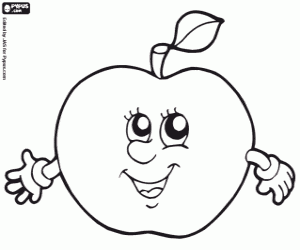 10 - 3=4 + 4 =2 + 6 =         + 5 = 9 5 + 3 =9 + 1 =5 - 1 =  7 +         = 9     8 - 4 =6 - 4 =7 - 3 =  4 -         = 3 10 - 5 =0 + 3 =4 + 1 =          -  2 = 72 + 4 =8 - 7 =3 + 2 =         - 4 = 6